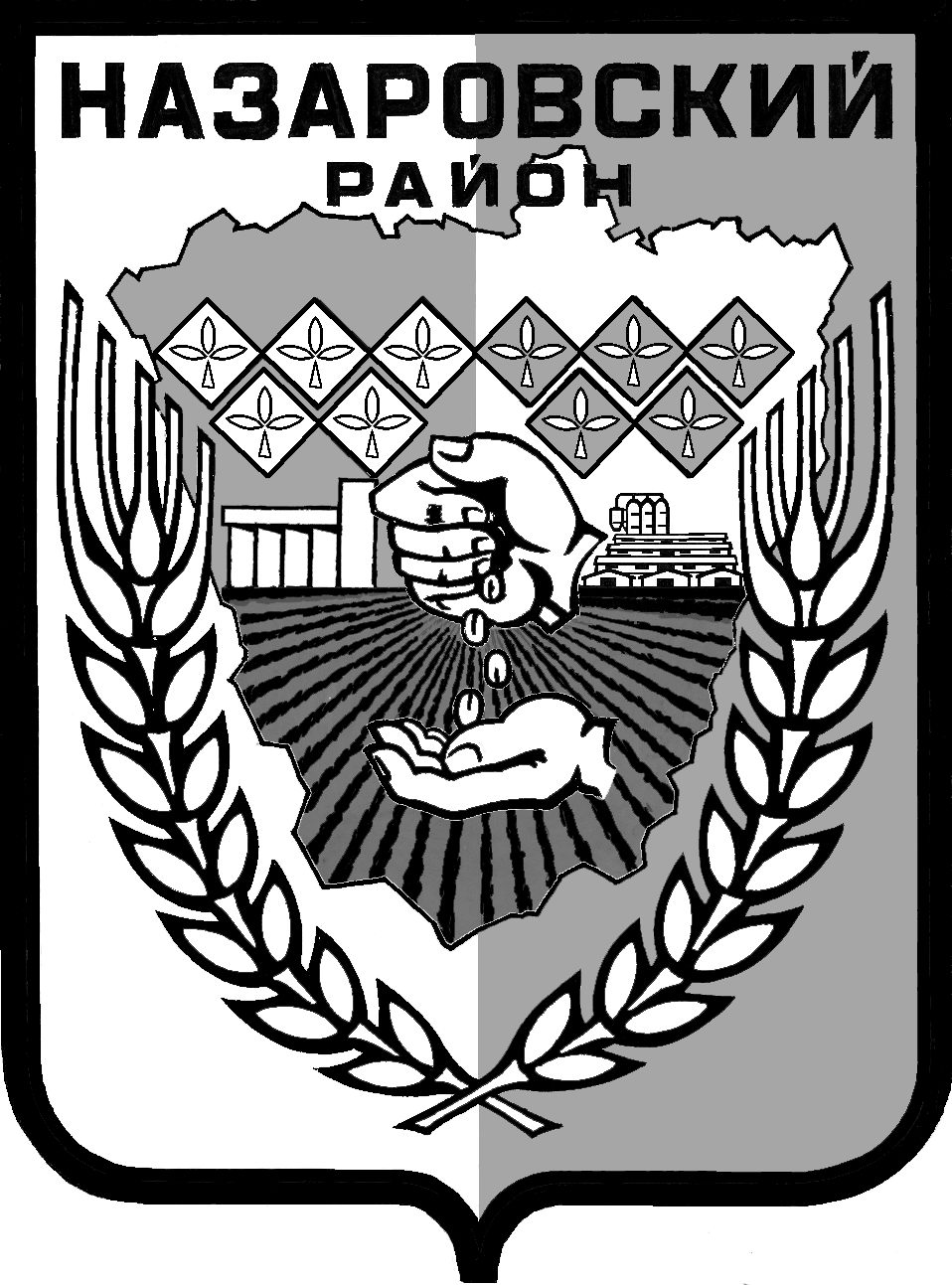 Администрация Назаровского районаКрасноярского краяПОСТАНОВЛЕНИЕ«15» 03 2019                                   г. Назарово                                        № ______О внесении изменений в постановление администрации Назаровского района от 29.10.2013 № 590-п «Об утверждении муниципальной программы Назаровского района «Совершенствование управления муниципальным имуществом в Назаровском районе» В соответствии со статьей 179 Бюджетного  кодекса Российской Федерации, постановлением администрации Назаровского района от  06.09.2013 № 449-п «Об утверждении Порядка принятия решений о разработке муниципальных программ Назаровского района, их формировании и реализации», постановлением администрации Назаровского района от 19.09.2013 № 480-п «Об утверждении перечня муниципальных программ администрации Назаровского района», руководствуясь Уставом муниципального  образования  Назаровский район Красноярского края,  ПОСТАНОВЛЯЮ:                                                                                                                                                                                     1. Внести в постановление администрации Назаровского района от 29.10.2013 № 590-п «Об утверждении муниципальной программы Назаровского района «Совершенствование управления муниципальным имуществом в Назаровском районе» следующие изменения:1.1. В муниципальной программе:1.1.1. Строку 10 Паспорта муниципальной программы изложить в следующей редакции:1.1.2. Приложение 3 к паспорту муниципальной программы «Совершенствование управления муниципальным имуществом в Назаровском районе» изложить в новой редакции согласно приложению 1 к  настоящему постановлению;1.1.3. Приложение 4 к паспорту муниципальной программы «Совершенствование управления муниципальным имуществом в Назаровском районе» изложить в новой редакции согласно приложению 2 к  настоящему постановлению.2. Признать утратившими силу пункты 1.4, 1.5 постановления администрации Назаровского района от 09.11.2018 № 305-п «О внесении изменений в постановление администрации Назаровского района от 29.10.2013 № 590-п «Об утверждении муниципальной программы Назаровского района «Совершенствование управления муниципальным имуществом в Назаровском районе».3. Отделу организационной работы и документационного обеспечения администрации Назаровского района (Любавина) разместить настоящее постановление на официальном сайте муниципального образования Назаровский район в информационно-телекоммуникационной сети «Интернет». 4. Контроль за выполнением постановления оставляю за собой.5. Постановление вступает в силу в день, следующий  за днем его официального опубликования  в газете «Советское Причулымье».Глава района                                                                                  Г.В. Ампилогова«Информация по ресурсному обеспечению муниципальной программыОбщий объем бюджетных ассигнований на реализацию муниципальной программы составляет 1120,0 тыс. рублей, в том числе по годам:2018 год –   160,0 тыс. рублей,2019 год –   320,0 тыс. рублей,2020 год –   320,0 тыс. рублей,2021 год –   320,0 тыс. рублей.»;Приложение 1Приложение 1Приложение 1Приложение 1к постановлению к постановлению к постановлению к постановлению администрации Назаровского районаадминистрации Назаровского районаадминистрации Назаровского районаадминистрации Назаровского районаот «15» 03 2019 № 59-пот «15» 03 2019 № 59-пот «15» 03 2019 № 59-пот «15» 03 2019 № 59-пПриложение   3 Приложение   3 Приложение   3 Приложение   3 к  паспорту муниципальной программы к  паспорту муниципальной программы к  паспорту муниципальной программы к  паспорту муниципальной программы «Совершенствование управления «Совершенствование управления «Совершенствование управления «Совершенствование управления муниципальным имуществом муниципальным имуществом муниципальным имуществом муниципальным имуществом в Назаровском районе» в Назаровском районе» в Назаровском районе» в Назаровском районе» Информация о распределении планируемых расходов по отдельным мероприятиям муниципальной программы Информация о распределении планируемых расходов по отдельным мероприятиям муниципальной программы Информация о распределении планируемых расходов по отдельным мероприятиям муниципальной программы Информация о распределении планируемых расходов по отдельным мероприятиям муниципальной программы Информация о распределении планируемых расходов по отдельным мероприятиям муниципальной программы Информация о распределении планируемых расходов по отдельным мероприятиям муниципальной программы Информация о распределении планируемых расходов по отдельным мероприятиям муниципальной программы Информация о распределении планируемых расходов по отдельным мероприятиям муниципальной программы Информация о распределении планируемых расходов по отдельным мероприятиям муниципальной программы Информация о распределении планируемых расходов по отдельным мероприятиям муниципальной программы Статус (муниципальная программа, мероприятие)Наименование программы, мероприятийНаименование ГРБСКод бюджетной классификацииКод бюджетной классификацииКод бюджетной классификацииКод бюджетной классификацииРасходы (тыс. руб.), годыРасходы (тыс. руб.), годыРасходы (тыс. руб.), годыРасходы (тыс. руб.), годыСтатус (муниципальная программа, мероприятие)Наименование программы, мероприятийНаименование ГРБСГРБСРз ПрЦСРВР2018201920202021Муниципальная программа 1Совершенствование управления муниципальным имуществом в Назаровском районевсего расходные обязательства по программе016Х1550000000244160,00320,00320,00320,00Муниципальная программа 1Совершенствование управления муниципальным имуществом в Назаровском районев том числе по ГРБС:Муниципальная программа 1Совершенствование управления муниципальным имуществом в Назаровском районеАдминистрация Назаровского района0160412155000000024467,50320,00320,00320,00Муниципальная программа 1Совершенствование управления муниципальным имуществом в Назаровском районеАдминистрация Назаровского района0160104155000000024492,500,000,000,00Мероприятие 1Выполнение кадастровых работ, постановка на кадастровый учет и получение кадастровых паспортоввсего расходные обязательства по программе160,00150,00150,00150,00Мероприятие 1Выполнение кадастровых работ, постановка на кадастровый учет и получение кадастровых паспортовв том числе по ГРБС:Мероприятие 1Выполнение кадастровых работ, постановка на кадастровый учет и получение кадастровых паспортовАдминистрация Назаровского района016010415500870924492,50150,00150,00150,00Мероприятие 1Выполнение кадастровых работ, постановка на кадастровый учет и получение кадастровых паспортовАдминистрация Назаровского района016041215500870924467,500,000,000,00Мероприятие 2Оформление справки о зарегистрированных правахвсего расходные обязательства по программе0,0070,0070,0070,00Мероприятие 2Оформление справки о зарегистрированных правахв том числе по ГРБС:Мероприятие 2Оформление справки о зарегистрированных правахАдминистрация Назаровского района016041215500870202440,0070,0070,0070,00Мероприятие 3Оценка муниципального имуществавсего расходные обязательства по программе0,00100,00100,00100,00Мероприятие 3Оценка муниципального имуществав том числе по ГРБС:Мероприятие 3Оценка муниципального имуществаАдминистрация Назаровского района016041215500870402440,00100,00100,00100,00Приложение  2Приложение  2Приложение  2к постановлению к постановлению к постановлению администрации Назаровского районаадминистрации Назаровского районаадминистрации Назаровского районаот «15» 03 2019 № 59-пот «15» 03 2019 № 59-пот «15» 03 2019 № 59-пПриложение   4Приложение   4Приложение   4к  паспорту муниципальной программы к  паспорту муниципальной программы к  паспорту муниципальной программы «Совершенствование управления «Совершенствование управления «Совершенствование управления муниципальным имуществом муниципальным имуществом муниципальным имуществом в Назаровском районе» в Назаровском районе» в Назаровском районе» Информация о ресурсном обеспечении и прогнозной оценке расходов на реализацию целей муниципальной программы с учетом источников финансирования Информация о ресурсном обеспечении и прогнозной оценке расходов на реализацию целей муниципальной программы с учетом источников финансирования Информация о ресурсном обеспечении и прогнозной оценке расходов на реализацию целей муниципальной программы с учетом источников финансирования Информация о ресурсном обеспечении и прогнозной оценке расходов на реализацию целей муниципальной программы с учетом источников финансирования Информация о ресурсном обеспечении и прогнозной оценке расходов на реализацию целей муниципальной программы с учетом источников финансирования Информация о ресурсном обеспечении и прогнозной оценке расходов на реализацию целей муниципальной программы с учетом источников финансирования Информация о ресурсном обеспечении и прогнозной оценке расходов на реализацию целей муниципальной программы с учетом источников финансирования Статус (муниципальная программа, мероприятие)Наименование муниципальной программы, задач муниципальной программыОтветственный исполнительный,  соисполнителиРасходы (тыс.руб.), годыРасходы (тыс.руб.), годыРасходы (тыс.руб.), годыРасходы (тыс.руб.), годыСтатус (муниципальная программа, мероприятие)Наименование муниципальной программы, задач муниципальной программыОтветственный исполнительный,  соисполнители2018201920202021Муниципальная программаСовершенствование управления муниципальным имуществом в Назаровском районеВсего160,00320,00320,00320,00Муниципальная программаСовершенствование управления муниципальным имуществом в Назаровском районеВ том числе:Муниципальная программаСовершенствование управления муниципальным имуществом в Назаровском районефедеральный бюджет0,000,000,000,00Муниципальная программаСовершенствование управления муниципальным имуществом в Назаровском районекраевой бюджет0,000,000,000,00Муниципальная программаСовершенствование управления муниципальным имуществом в Назаровском районерайонный бюджет160,00320,00320,00320,00Мероприятие 1Выполнение кадастровых работ, постановка на кадастровый учет и получение кадастровых паспортовВсего160,00150,00150,00150,00Мероприятие 1Выполнение кадастровых работ, постановка на кадастровый учет и получение кадастровых паспортовВ том числе:Мероприятие 1Выполнение кадастровых работ, постановка на кадастровый учет и получение кадастровых паспортовфедеральный бюджет0,000,000,000,00Мероприятие 1Выполнение кадастровых работ, постановка на кадастровый учет и получение кадастровых паспортовкраевой бюджет0,000,000,000,00Мероприятие 1Выполнение кадастровых работ, постановка на кадастровый учет и получение кадастровых паспортоврайонный бюджет160,00150,00150,00150,00Мероприятие 2Оформление справки о зарегистрированных правахВсего0,0070,0070,0070,00Мероприятие 2Оформление справки о зарегистрированных правахВ том числе:Мероприятие 2Оформление справки о зарегистрированных правахфедеральный бюджет0,000,000,000,00Мероприятие 2Оформление справки о зарегистрированных правахкраевой бюджет0,000,000,000,00Мероприятие 2Оформление справки о зарегистрированных правахрайонный бюджет0,0070,0070,0070,00Мероприятие 3Оценка муниципального имуществаВсего0,00100,00100,00100,00Мероприятие 3Оценка муниципального имуществаВ том числе:Мероприятие 3Оценка муниципального имуществафедеральный бюджет0,000,000,000,00Мероприятие 3Оценка муниципального имуществакраевой бюджет0,000,000,000,00Мероприятие 3Оценка муниципального имуществарайонный бюджет0,00100,00100,00100,00